Personal information that you provide may be used for purposes other than that for which it was originally collected. Wis. Stat. s. 15.04(1)(m).ARM-ACM-334.docx rev.01/2021ARM-ACM-334.docx rev.01/2021ARM-ACM-334.docx rev.01/2021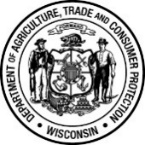 Wisconsin Department of Agriculture, Trade and Consumer ProtectionDivision of Agricultural Resource ManagementBureau of Agrichemical ManagementPO Box 8911,   Madison WI  53708-8911Phone:  (608) 224-4500OFFICE USE ONLYWisconsin Department of Agriculture, Trade and Consumer ProtectionDivision of Agricultural Resource ManagementBureau of Agrichemical ManagementPO Box 8911,   Madison WI  53708-8911Phone:  (608) 224-4500RP Name:      Wisconsin Department of Agriculture, Trade and Consumer ProtectionDivision of Agricultural Resource ManagementBureau of Agrichemical ManagementPO Box 8911,   Madison WI  53708-8911Phone:  (608) 224-4500Case Number:      Wisconsin Department of Agriculture, Trade and Consumer ProtectionDivision of Agricultural Resource ManagementBureau of Agrichemical ManagementPO Box 8911,   Madison WI  53708-8911Phone:  (608) 224-4500ACCP LANDSPREADING POST-APPLICATION REPORTACCP LANDSPREADING POST-APPLICATION REPORTACCP LANDSPREADING POST-APPLICATION REPORT(s. 94.73, Wis. Stats.)(s. 94.73, Wis. Stats.)(s. 94.73, Wis. Stats.)PART IPART ILANDSPREADING DATE(S):TOTAL ESTIMATED VOLUME LANDSPREAD::LANDSPREADING EQUIPMENT USED:PROPOSED TILLAGE METHOD FOR THIS FIELD:LANDSPREAD BY: TOTAL ESTIMATED PESTICIDES (LBS):PROBLEMS ENCOUNTERED DURING LANDSPREADING:PROBLEMS ENCOUNTERED DURING LANDSPREADING:PART II – Landspreading Site InformationPART II – Landspreading Site InformationField IDActual Acreage CoveredPART III – Landspreading Permit HolderPART III – Landspreading Permit HolderPART III – Landspreading Permit HolderPART III – Landspreading Permit HolderI am submitting this form per the requirements of s. ATCP 35.03(6), Wis. Admin. Code.  The information listed above is true and accurate to the best of my knowledge.  Furthermore, I certify that the landowner has been informed of the amount of product landspread on each field.I am submitting this form per the requirements of s. ATCP 35.03(6), Wis. Admin. Code.  The information listed above is true and accurate to the best of my knowledge.  Furthermore, I certify that the landowner has been informed of the amount of product landspread on each field.I am submitting this form per the requirements of s. ATCP 35.03(6), Wis. Admin. Code.  The information listed above is true and accurate to the best of my knowledge.  Furthermore, I certify that the landowner has been informed of the amount of product landspread on each field.I am submitting this form per the requirements of s. ATCP 35.03(6), Wis. Admin. Code.  The information listed above is true and accurate to the best of my knowledge.  Furthermore, I certify that the landowner has been informed of the amount of product landspread on each field.PERMIT HOLDER NAME (PRINT OR TYPE)PERMIT HOLDER SIGNATURE